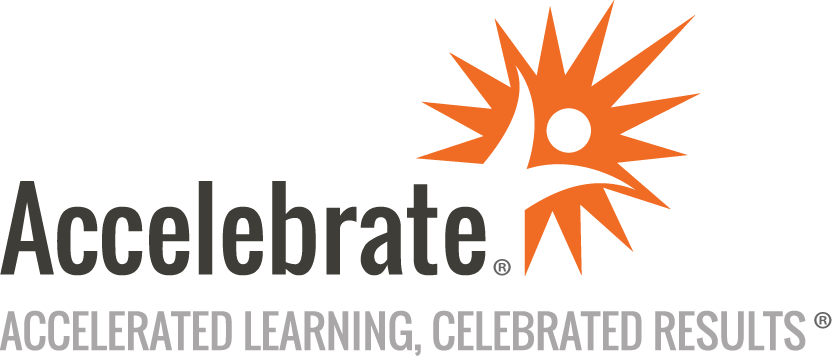 Advanced Business AnalysisCourse Number: BA-102
Duration: 2 daysOverviewThis Advanced Business Analysis training course teaches attendees how to strategically analyze the internal and external environments of the organization before choosing a solution. Attendees learn how to avoid the pitfall of jumping into a solution before having a solid understanding of the opportunity or challenge to be addressed.PrerequisitesAll students should have taken Introduction to Business Analysis or have the equivalent experience.MaterialsAll Business Analysis training students receive comprehensive courseware.Software Needed on Each Student PCFor in-person deliveries, attendees do not need computers for this course. We will provide full classroom setup instructions that will include seating in small groups, with supplies such as flipcharts, sticky notes, markers, and pens for the attendees and a projector and Internet connection for the instructor's laptop.Online deliveries for this interactive training will use an online meeting platform (such as Zoom, WebEx, GoTo, or Teams) to have face-to-face contact online, including use of breakout rooms for group activities.ObjectivesSee the “big picture” and understand the internal/external characteristics of your enterprise before determining solutionsUnderstand what comprises strategy analysis and when and how it is performedRecognize how risks influence the viability of solution optionsIdentify the benefits of developing a thorough change strategyUnderstand the purpose and importance of business case developmentLeverage a business case to communicate the viability of pursuing a change to your decision-makersPrepare a business case employing qualitative and quantitative analysis methodsOutlineFoundational Concepts   Components of business analysisBusiness analysis competenciesIIBA/PMI and the goals of a professional associationThe purpose of having a BA standard  Introduction to Strategy Analysis   Definition and purpose of Strategy AnalysisThe timing of Strategy AnalysisIdentifying stakeholders and the business needStrategy analysis in your organizationWhen business needs are not clearly definedStrategy Analysis and the business analystAnalyze the Current State Environment   The importance of analyzing Current StateUnderstanding Business ArchitectureTechniques for analyzing Current StateDefine the Future State   Future State descriptionAssessing impacts on business architectureDetermining Solution Scope  Managing expectations with stakeholdersCapturing current capabilitiesHow to approach acquiring capabilitiesAssess Risks   Identifying risksRisk Tolerance/Categories/risk responsesThe concept of positive riskTechniques for identifying risks  Who is responsible for identifying risks?Who captures positive risks today?  Define the Change Strategy   Defining change strategyComponents of change strategySolution scope, enterprise readiness, and changeTechniques for defining a change strategyDevelop a Business Case   The purpose of a business caseBusiness case componentsBuilding a convincing business caseDetermining the Recommended SolutionPackaging the business caseReviewing the business case with stakeholdersEvaluating project proposalsAnticipating questions for the business case reviewAdditional Resources Conclusion